4/8-CH 1HDD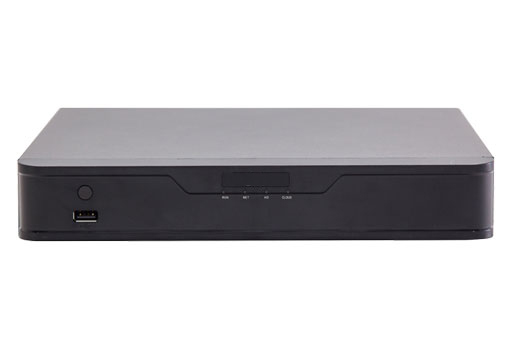 網路型錄影主機型號: NVR301-S  Series產 品 簡 介●支持Ultra 265 / H.265 / H.264視頻格式● 4/8通道輸入● ONVIF支持的第三方IP攝像機：Profile S，Profile G，Profile T.● 支持1個HDMI，1個VGA，HDMI同時輸出，解析度高達4K（3840x2160）● HDMI和VGA同時輸出● 高達800萬像素的解析度錄製● 支援 1個SATA接口，儲存容量高達10TB● ANR技術可在網路斷開時提高存儲可靠性● 支持雲升級背 板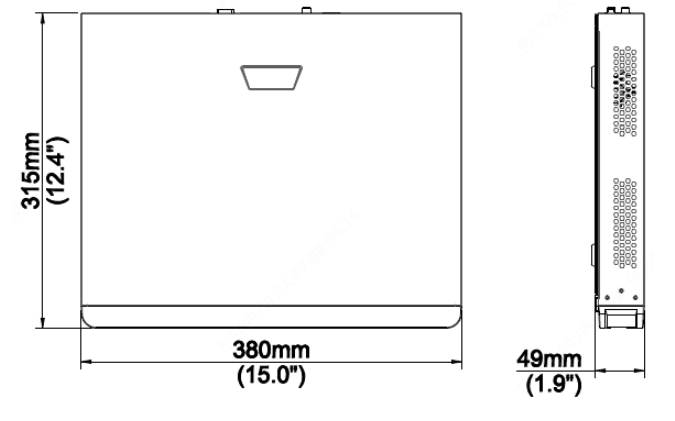 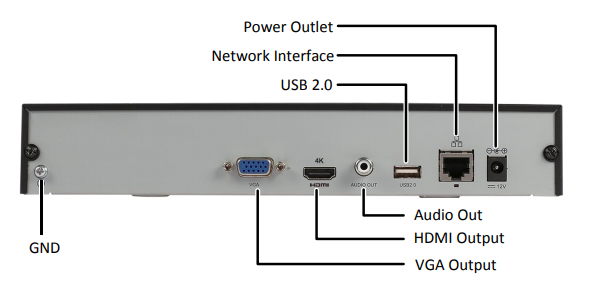 www.uoi.com.tw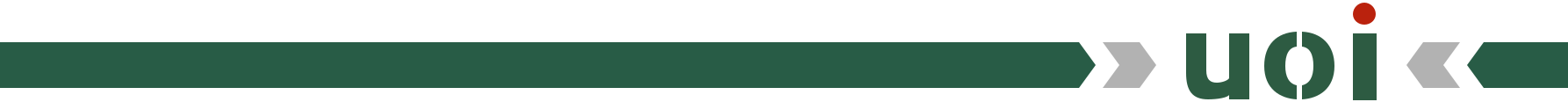 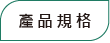 ※型錄規格若與實機不符,以實機為準.※本公司保留修改此規格之權利，修改後不另行通知，實際內容請隨時來電洽詢.www.uoi.com.tw型號NVR301-04SNVR301-08S影像輸入4-ch8-ch錄影頻寬40Mbps48Mbps連線頻寬48Mbps48Mbps客戶端連線上限128128通訊協定P2P, UPnP, NTP, DHCP, PPPoEP2P, UPnP, NTP, DHCP, PPPoEHDMI / VGA影像輸出HDMI: 4K (3840x2160) /30Hz, 1920x1080p /60Hz, 1920x1080p /50Hz, 1600x1200 /60Hz, 1280x1024 /60Hz, 1280x720 /60Hz, 1024x768 /60HzVGA: 1920x1080p /60Hz, 1920x1080p /50Hz, 1600x1200 /60Hz, 1280x1024 /60Hz, 1280x720 /60Hz, 1024x768 /60HzHDMI: 4K (3840x2160) /30Hz, 1920x1080p /60Hz, 1920x1080p /50Hz, 1600x1200 /60Hz, 1280x1024 /60Hz, 1280x720 /60Hz, 1024x768 /60HzVGA: 1920x1080p /60Hz, 1920x1080p /50Hz, 1600x1200 /60Hz, 1280x1024 /60Hz, 1280x720 /60Hz, 1024x768 /60Hz錄製解析度8MP / 6MP / 5MP / 4MP / 3MP / 1080 / 960P / 720P / D1 / 2CIF / CIF8MP / 6MP / 5MP / 4MP / 3MP / 1080 / 960P / 720P / D1 / 2CIF / CIF音頻輸出1-ch，RCA1-ch，RCA錄影解析度4-ch8- ch同步回放頻道數3/4/3/4/5/7/9長廊模式分割畫面Ultra 265，H.265，H.264Ultra 265，H.265，H.264即時瀏覽與回放8MP / 6MP / 5MP / 4MP / 3MP / 1080 / 960P / 720P / D1 / 2CIF / CIF8MP / 6MP / 5MP / 4MP / 3MP / 1080 / 960P / 720P / D1 / 2CIF / CIF解碼效能1 x 4K@30, 2 x 4MP@30, 4 x 1080p@30, 8 x 720p@301 x 4K@30, 2 x 4MP@30, 4 x 1080p@30, 8 x 720p@30硬碟數量1 SATA接口1 SATA接口硬碟容量每顆硬碟最高支援到8TB每顆硬碟最高支援到8TB網路介面1個 RJ-45 10M / 100M 自適應以太網接口1個 RJ-45 10M / 100M 自適應以太網接口USB接口後面板: 1 x USB2.0 , 前面板: 1 x USB2.0後面板: 1 x USB2.0 , 前面板: 1 x USB2.0電源12V DC 耗電量: ≤5W(不含硬碟)12V DC 耗電量: ≤5W(不含硬碟)工作環境-10°C ~ + 55°C(+14°F~113°F), 濕度 ≤ 90% 相對溼度 (未凝結)-10°C ~ + 55°C(+14°F~113°F), 濕度 ≤ 90% 相對溼度 (未凝結)尺寸（x寬x高）26 0.0mm × 240.2mm ×43.6mm (10.2"× 9.5"×1.7")26 0.0mm × 240.2mm ×43.6mm (10.2"× 9.5"×1.7")重量（不含硬碟）≤ 1kg(2.2 lb)≤ 1kg(2.2 lb)